Государственное бюджетное общеобразовательное учреждениеРеспублики Крым«Симферопольская специальная школа-интернат №2»МАСТЕР –КЛАССУчителя историиПравдивец Анны ВитальевныПринципы создания композиционного решения мультимедийной презентации.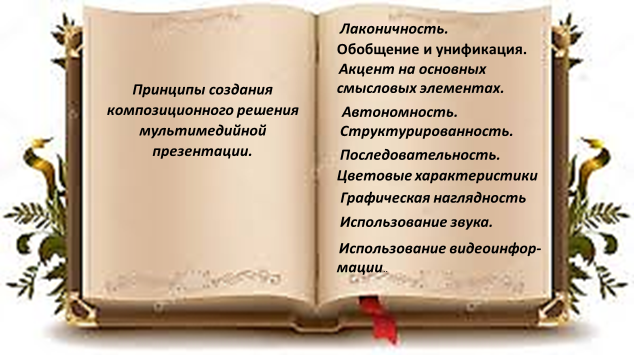 Симферополь Принципы создания композиционного решения мультимедийной презентации.Цель: обмен опытом по созданию презентации к уроку, ознакомление с принципами создания презентации  Эффективность применения мультимедийной презентации на уроках в первую очередь зависит от учета психолого-педагогических, дидактических и методических факторов.    Лаконичность. Изображение содержит только те элементы, которые несут существенную информацию. Необходимый зрительный акцент на основных композиционных элементах достигается в случае изъятия лишних деталей, элементов, объектов, а не только благодаря интенсивному цвету, увеличению яркости графического объекта и тому подобное.   Обобщение и унификация. Из графического представления информация нужно удалять несущественные детали объектов. Их форма должна быть рационально обобщена. В пределах всего комплекса графических средств представления информации символы, обозначающие одни и те же объекты или явления, надо обязательно унифицировать в виде единого графического решения.   Акцент на основных смысловых элементах. На графических средствах информации размерами, формой, цветом стоит выделять в первую очередь те элементы, которые наиболее важны во время восприятия информации.   Автономность. Части графического средства представления информации, которые передают относительно автономные (самостоятельные) сообщения, следует четко отделить от других частей. Распределение сложной графической информации на отдельные простые изображения значительно облегчат ее восприятие и понимание.   Структурированность. Каждая часть комплекса графических средств информации, которая занимает центральное, узловое место, должна иметь четкую структуру, которую легко запомнить и отличить от других.   Последовательность. Этот принцип базируют на методах борьбы с лишней информацией путем пространственного (временного) разделения всей информации и ее последовательного восприятия.  Соблюдение требований к организации информации внутри одного слайда позволяют сделать презентацию более эффективной. Каждый из слайдов может содержать:-текстовые блоки с заголовками и текстами различных иерархических уровней, комментариями и формулами,-графические элементы – рисунки, диаграммы, графики,-элементы дизайна, выраженные фоном, границами, контурами и фигурами разных форм и цвета.Информация, представленная на слайде, организуется в соответствии с определенными закономерностями. Человек не способен удерживать в кратковременной памяти от 5 до 9 объектов, логически не связанных собой. Это значит, что кадр презентации не должен содержать более 9 различных элементов (рисунков, фрагментов текста, др). фрагменты текста должны располагаться на экране так, чтобы взгляд пользователя сам перемещался в нужном направлении. Целесообразно размещать на фоне главного объекта не более 4-6 второстепенных объектов, поскольку их излишек рассеивает внимание и отвлекает зрителя от главного объекта.  Поля, не заполненные никакой информацией – важная составляющая часть слайда – облегчает его восприятие. Слишком большое количество текста или рисунков только «перегрузит» ученика.  Во время размещения предметов на экране следует придерживаться правила «золотого сечения» - наиболее важный элемент изображения располагают соответственно с пропорцией золотого сечения, т.е. примерно на расстоянии 1/3 от геометрического центра.  Для оптимального восприятия текста, предлагаемого ученикам, стоит принять во внимание такие требования:-информация должна быть подана четко, кратко, без излишней детальности,-информацию нужно излагать доступно, в форме, обеспечивающей ее правильное понимание и непосредственное использование,-примечания и пояснения следует обязательно выделять их базового текста,-повторяющиеся данные надо одинаково называть, маркировать или нумеровать.  Текст с экрана должен выглядеть как единица общения. Он либо помогает учителю усилить смысловую нагрузку, либо является самостоятельной единицей информации, которую учитель умышленно не озвучивает. Учитель или комментирует представленный текст, или текст усиливает предоставленную им устную информацию. Очень важно не дублировать текст с экрана.   Вполне оправданно, когда на экране появляются определения терминов, ключевые фразы. Но значительный объем текста плохо воспринимают с экрана. Учитель должен стремиться по возможности заменить печатный текст наглядностью.   На процесс восприятия текста  влияют:-ширина текстовой зоны-способ выравнивания текста-его расположение на экране-стиль и размер шрифта.  Применение в презентации более 2 типов шрифтов неуместно. Принцип многоуровневой шрифто-цветовой маркировки – наиболее приемлемый вариант выделения частей текста (напр., понятие, новые термины, ключевые слова текста, цитаты) наиболее приемлемым является текст, в котором преобладают предложения с прямым порядком слов. Содержание текста, состоящего из простых предложений, воспринимается гораздо лучше.   Цветовые характеристики. Интенсивные цвета, которые действуют в течение длительного времени, утомляют глаза, напр., это фиолетово-синий, несколько меньше – красный, меньше всего – зеленый. Необходимо постоянство используемых цветов, одинаковые объекты следует обозначать одинаковыми цветами. Цветовая палитра должна соответствовать относительной видимости предметов изображения. Необходимо учитывать соответствие цветов устойчивым зрительным ассоциациям. Необходимо обеспечить равномерное распределение яркости объектов относительно фона.  Использование фотографий в качестве фона не всегда удачно из-за трудности подбора цвета шрифта, в этом случае следует использовать однотонные, чуть размытые фотографии.   Графическая наглядность. Графики, диаграммы, схемы используют как для выявления существенных признаков, связей, явлений, событий, процентов, т.д., так и для формирования локального образного представления фрагмента текста. Графическое представление числовой информации воспринимают и запоминают вдвое эффективнее, чем по таблице. Создание диаграмм для презентации осуществляется в  Microsoft Excеl. Подготовка диаграмм должна осуществляться таким образом, чтобы они были просты для восприятия. Классификация  таблиц разнообразна. Правила разработки таблиц:- в таблице должно быть размещено минимальное количество необходимой информации для достижения дидактической цели-верхние, нижние и боковые поля таблицы должны иметь отступы- необходимо избегать пестроты цветовой палитры таблиц - таблицы и диаграммы размещают на светлом или белом фоне.     Использование звука. Информация в звуковой форме способствует более эффективному ее усвоению за счет эмоционального воздействия на психофизическое состояние учащихся. Звук может играть роль: шумового эффекта - чтобы привлечь внимание, переключить на другой вид деятельности, звуковой иллюстрации – как дополнительный канал информации, звукового сопровождения.  Возможности использования звукового ряда в презентации:- асинхронное звуковое сопровождение. В этом случае звук играет роль фона, создающего определенное настроение у учеников, а в некоторых случаях способствует психологической разрядке. Как фон можно использовать не только музыку, но и различные звуковые коллажи.- синхронное звуковое сопровождение, являющееся частью предлагаемой информации. Его стоит использовать во время демонстрации видеофрагментов как реальных исторических событий, так и воспроизведенных. В то же время не целесообразно применять звуковой ряд для воспроизведения больших видеофрагментов.    Использование видеоинформации. Она может усилить обучающий эффект. Классификация:- обычное видео (видеофильмы) – 24 кадра в секунду- квазивидео – 6-12 кадров в секунду- анимация - компьютерное моделирование, осуществляемое с помощью программ имитационного и математического моделирования.  Видеофрагмент должен быть ограничен по времени. Видеоинформация должна сопровождаться вопросами развивающегося характера, комментариями учителя. Учитель должен сопровождать видеофильм объяснениями.  Анимация может быть использована с целью обострения восприятия учащихся, но может стать серьезным препятствием на его пути (если слайды необоснованно переполнены разного рода анимационными эффектами). Однако в титульном и завершающем слайдах использование объектов анимации не допускается. В основных информационных слайдах допускается использование объектов анимации, если это необходимо для отражения изменений и если очередность появления анимированных объектов соответствует структуре презентации. Для всех слайдов применяется однотипный эффект перехода.    Выполнение перечисленных эргономических требований при создании презентации позволит обеспечить максимальный образовательный эффект во время применения в учебном процессе. Оптимальное размещение учебной информации сокращает время обучения на 15%.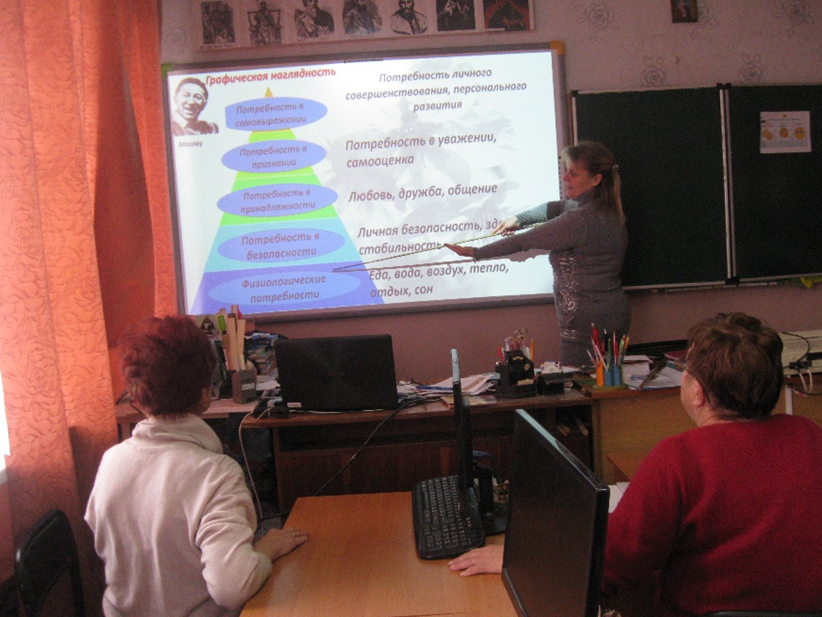 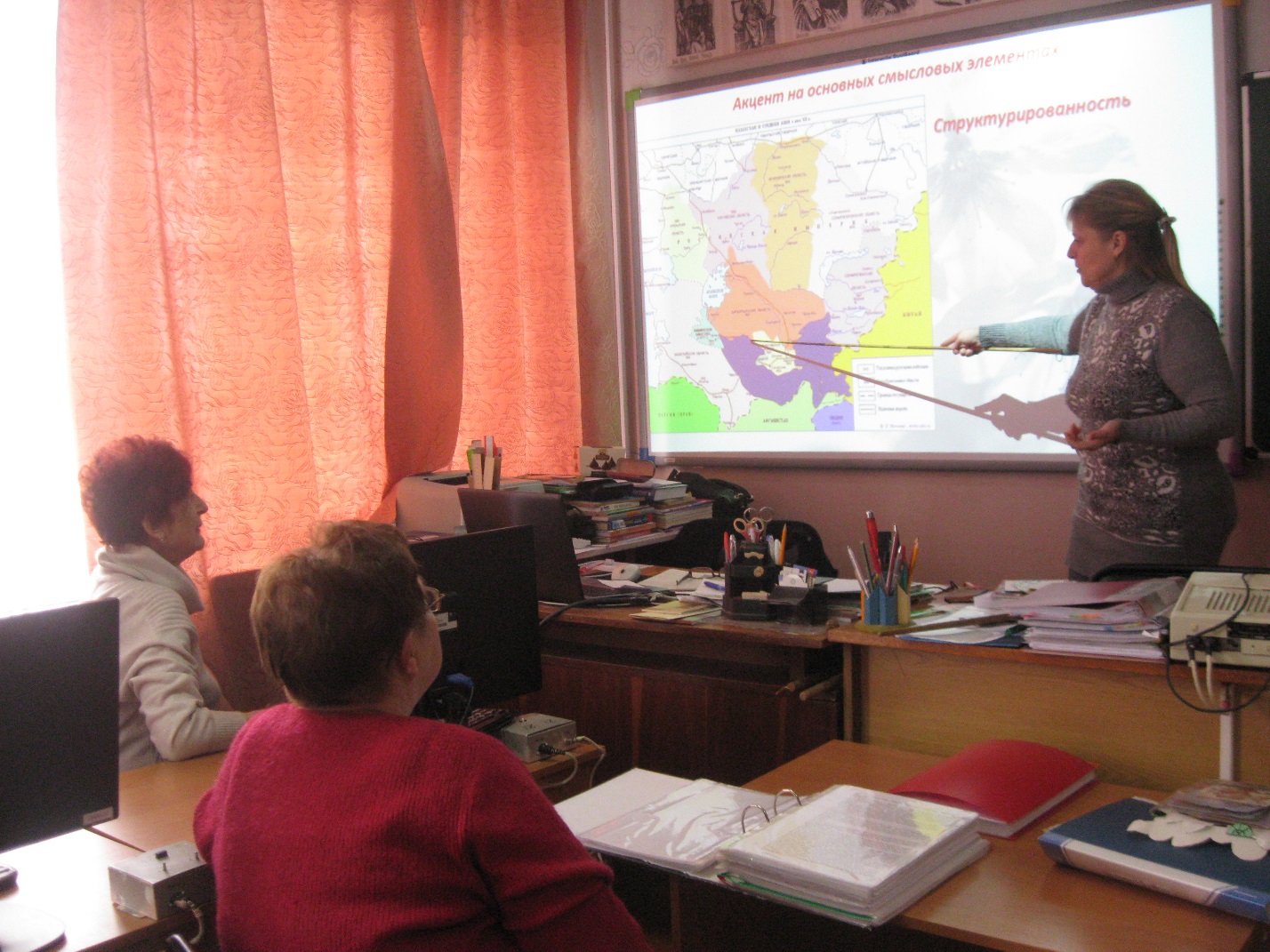 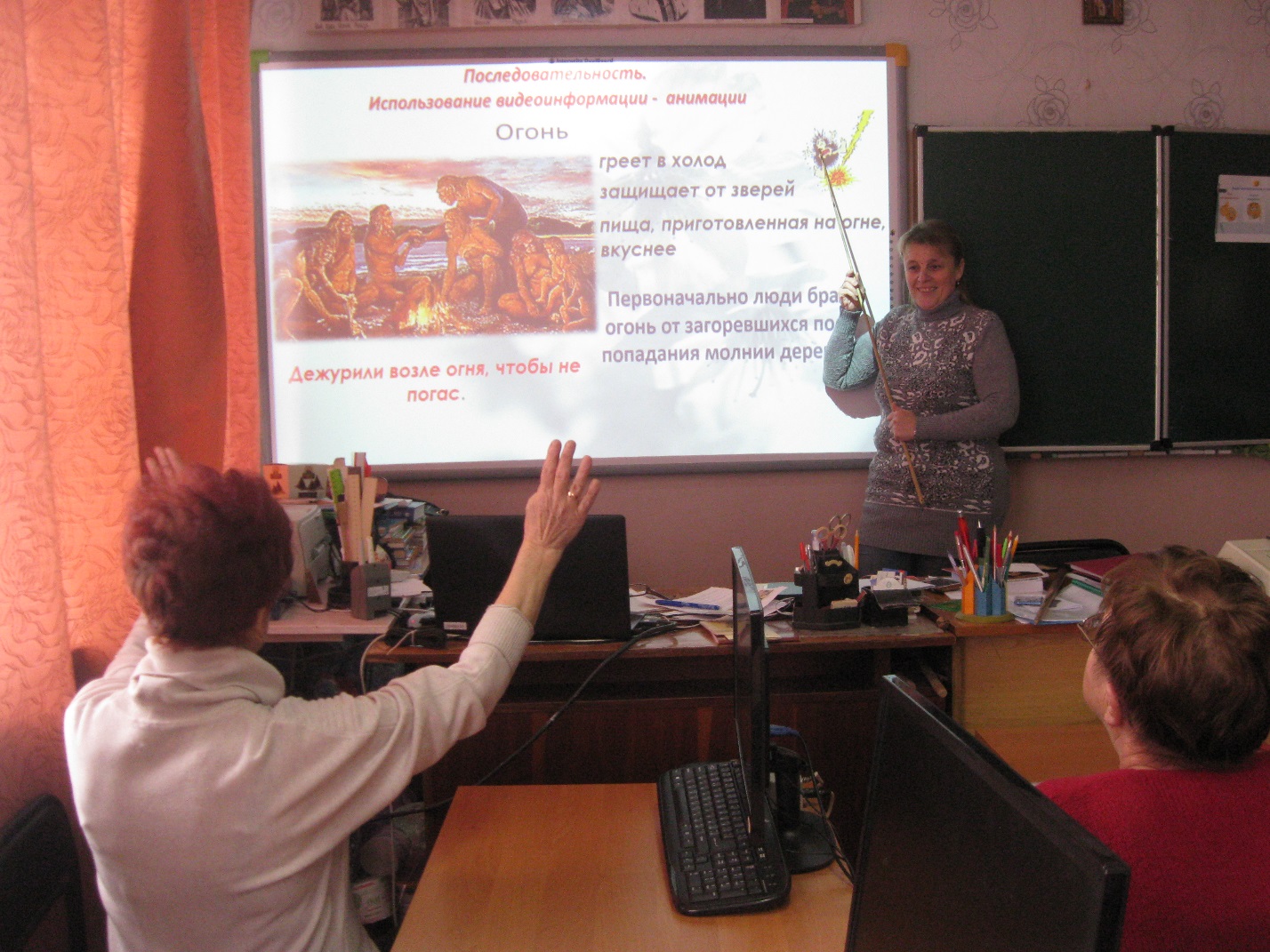 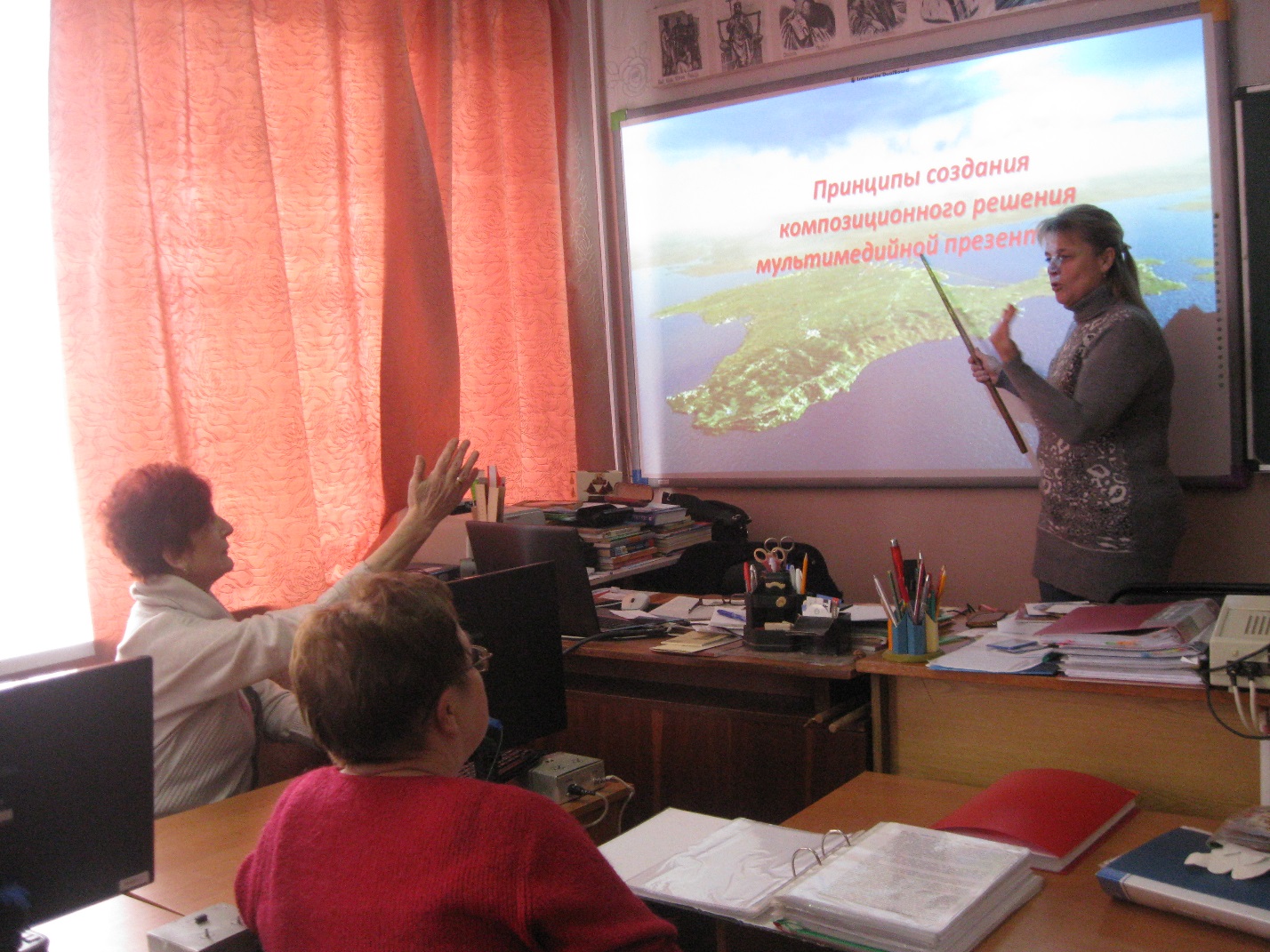 